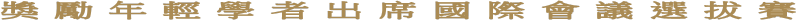 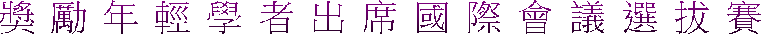 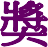 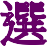 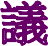 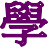 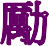 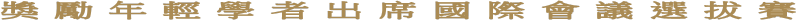 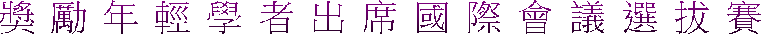 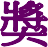 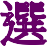 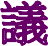 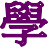 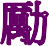 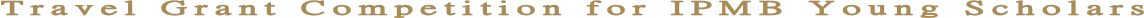 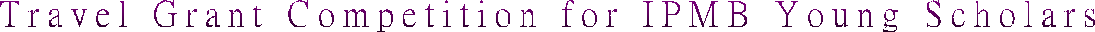 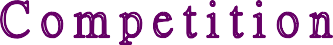 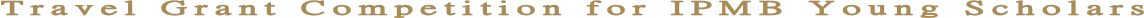 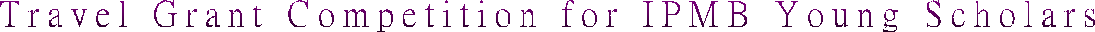 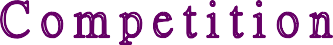 Date:    September 9, 2019 (Monday)Venue: Room A134, Agricultural Technology Building, Academia SinicaDeadline:Please send the application package to R302's mailbox before August 26, 2019 (Monday). The recommendation letter must be sent by the PI to Dr. Hsiu-An Chu via email (chuha@gate.sinica.edu.tw) before the deadline.Qualifications of Applicants:Postdocs/RAs currently employed by IPMB and graduate students supervised by faculty of IPMB. The applicants will give an oral presentation or poster in the international conference before September 2020. The presented paper shall be the research achievement worked at IPMB and the corresponding author is a P.I. at IPMB.To encourage more young scholars attending the international conference, we will decline the applications if the applicants had won the travel grant twice in the past 5 years. In addition, each person can only use the travel grant from IPMB once per year.After return from abroad, each awardee is required to give a 15-minute oral presentation on what they learn in the meeting.Oral Presentation:The presenters need to give an oral presentation in 10~15 minutes (depending on the number of presenters) followed by a 5-minutes Q&A in English. And the presenters will be reviewed by the committee and other reviewers.Awards:The best five presenters will be awarded a travel grant for attending the international conference.Evaluation Criteria:Scientific content (60%) and presentation (40%)Organized by Young Investigator Committee, Institute of Plant Microbial Biology, Academia Sinica